Ostrowiec Świętokrzyski, 20.05.2024 r.ZAPYTANIE OFERTOWEWydział Inwestycji Urzędu Miasta Ostrowca Świętokrzyskiego zaprasza do złożenia oferty na wykonanie opracowania pn.: „Aktualizacja założeń do planu zaopatrzenia w ciepło, energię elektryczną i paliwa gazowe dla Gminy Ostrowiec Świętokrzyski na lata 2024 – 2039”.Opis przedmiotu zamówieniaPrzedmiotem zamówienia jest opracowanie aktualizacji założeń do planu zaopatrzenia 
w ciepło, energię elektryczną i paliwa gazowe dla Gminy Ostrowiec Świętokrzyski na lata 2024 – 2039. Podstawę zlecenia stanowić będzie opracowanie pn.: „Założenia do planu zaopatrzenia w ciepło, energię elektryczną i paliwa gazowe dla Gminy Ostrowiec Świętokrzyski na lata 2012 – 2027, przyjęte uchwałą Rady Miasta Ostrowca Świętokrzyskiego Nr XVII/173/2011 z dnia 30 listopada 2011 oraz aktualizacja założeń do planu przyjęta uchwałą Rady Miasta Ostrowca Świętokrzyskiego Nr XLV/51 2021 z dnia 14 maja 2021.  Zakres prac obejmuje:Ocenę stanu aktualnego i przewidywanych zmian zaopatrzenia na ciepło, energię elektryczną i paliwa gazowe, a w szczególności:uzupełnienie inwentaryzacji i ocena stanu istniejącego poszczególnych systemów zaopatrzenia w energię:systemu cieplnego,systemu gazowego,systemu elektroenergetycznego,bilans i prognoza bilansu ciepła na potrzeby związane z ogrzewaniem, ciepłą wodą użytkową i ciepłem dla potrzeb technologicznych z uwzględnieniem grup odbiorców
i rodzajów źródeł energii,bilans i prognoza bilansu zużycia energii elektrycznej i gazu w podziale na grupy odbiorców i cele konsumpcyjne,ocenę przewidywanych zmian zapotrzebowania na ciepło, energię elektryczną i na gaz w perspektywie do roku 2039 r. (w oparciu o obowiązujące plany zagospodarowania przestrzennego oraz studium uwarunkowań i kierunków zagospodarowania przestrzennego gminy),możliwość pokrycia zapotrzebowania na ciepło, energię elektryczną i paliwa gazowe,zestawienie informacji uzyskanych od działających na terenie gminy przedsiębiorstw energetycznych oraz planów rozwoju tych przedsiębiorstw w zakresie zaspokojenia obecnego i przyszłego zaopatrzenia na paliwa,wytyczne do rozbudowy systemów zaopatrzenia w ciepło, energię elektryczną i paliwa gazowe.Określenie przedsięwzięć racjonalizujących użytkowanie ciepła, energii elektrycznej
i paliw gazowych z uwzględnieniem m.in.:bezpieczeństwa energetycznego rozumianego jako ciągłość dostaw wszystkich energii,propozycji rozwiązań promujących poprawę efektywności energetycznej i rozwój odnawialnych źródeł energii.Możliwości wykorzystania ewentualnych nadwyżek i lokalnych zasobów paliw i energii
z uwzględnieniem energii elektrycznej i ciepła wytwarzanych w odnawialnych źródłach energii, energii elektrycznej i ciepła użytkowego wytwarzanych w kogeneracji oraz zagospodarowania ciepła odpadowego z instalacji przemysłowych.Analizę potrzeb i ocenę możliwości współpracy z innymi gminami w zakresie zaopatrzenia energetycznego.Przy wykonywaniu „Aktualizacji założeń do planu zaopatrzenia w ciepło, energię elektryczną i paliwa gazowe dla Gminy Ostrowiec Świętokrzyski na lata 2024 – 2039” należy uwzględnić akty prawne, inne dokumenty, w szczególności:Ustawa z dnia 8 marca 1990 r. o samorządzie gminnym (t.j. Dz.U. 2024 poz. 609),Ustawa z dnia 5 czerwca 1998 r. o samorządzie powiatowym (t.j. Dz.U. 2024.107),Ustawa z dnia 27 kwietnia 2001 r. Prawo Ochrony Środowiska (t.j. Dz.U. 2024.54)Ustawa z dnia 3 października 2008 r. o udostępnianiu informacji o środowisku i jego ochronie, udziale społeczeństwa w ochronie środowiska oraz ocenach odziaływania na środowisko (t.j. Dz.U. 2023.1094) zwaną dalej ustawą soś,Ustawą z dnia 27 marca 2003 r., o planowaniu przestrzennym i zagospodarowaniu przestrzennym (t.j. Dz.U. 2023.1688),Ustawą z dnia 21 listopada 2008 r. o wspieraniu termomodernizacji i remontów oraz 
o centralnej ewidencji emisyjności budynków (t.j. Dz.U. 2023.2496),Ustawa z dnia 11 stycznia 2018 r. o elektromobilności i paliwach alternatywnych
 (t.j. Dz.U. 2023.875),Ustawa z dnia 7 lipca 1994 r. Prawo Budowlane (t.j. Dz.U. 2024.473),Ustawa z dnia 16 lutego 2007 r. o ochronie konkurencji i konsumentów 
(t.j. Dz.U. 2024.594),Ustawa z dnia 10 kwietnia 1997 r. Prawo energetyczne (t.j. Dz.U. 2024.266),Ustawą z dnia 20 maja 2016 r. o efektywności energetycznej (t.j. Dz.U. 2024.101),Przepisami wykonawczymi do ww. ustaw, Innymi obwiązującymi przepisami szczegółowymi, regulacjami oraz opracowaniami dotyczącymi unijnej i krajowej polityki energetycznej,Polityką energetyczną Polski do 2040 roku,Planem rozwoju elektromobilności w Polsce.Informacje uzyskane od przedsiębiorstw energetycznych w zakresie planów, o których mowa w art. 16 ust. 1 ustawy Prawo energetyczne oraz propozycji, o których mowa
w art. 19 ust. 4 powyższej ustawy.Ponadto opracowany przedmiot zmówienia powinien być spójny z lokalnymi dokumentami 
i opracowaniami:Istniejącymi i projektowanymi miejscowymi planami zagospodarowania przestrzennego miasta Ostrowca Świętokrzyskiego,Studium uwarunkowań i kierunków zagospodarowania przestrzennego gminy Ostrowiec Świętokrzyski,Strategią rozwoju gminy Ostrowiec Świętokrzyski na lata 2021 – 2030 r. przyjętą uchwałą Rady Miasta Ostrowca Świętokrzyskiego Nr XL/114/2020 z dnia 11.12.2020 r.,Programem ochrony środowiska dla gminy Ostrowiec Świętokrzyski na lata 2016 – 2019
z perspektywą na lata 2020 – 2023 przyjęty uchwałą Rady Miasta Ostrowca Świętokrzyskiego Nr XXXVIII/124/2016 z dnia 29.11.2016 r.,Planem gospodarki niskoemisyjnej dla Gminy Ostrowiec Świętokrzyski wraz z Prognozą oddziaływania na środowisko Planu gospodarki niskoemisyjnej dla Gminy Ostrowiec Świętokrzyski, stanowiące załączniki do uchwały Rady Miasta Ostrowca Świętokrzyskiego Nr XXII/164/2015 z dnia 27.11.2015 r.,Program Rewitalizacji Miasta Ostrowca Świętokrzyskiego na lata 2016 – 2023, przyjęty uchwałą Rady Miasta Ostrowca Świętokrzyskiego Nr LX/140/2016 z dnia 28.12.2016 r.,Program ograniczenia emisji niskiej w Ostrowcu Świętokrzyskim na osiedlach: Henryków, Kolonia Robotnicza, Kuźnia, Gutwin, Koszary, Denków, przyjęty uchwałą Rady Miasta Ostrowca Świętokrzyskiego Nr XXIX/396/2008 z dnia 30.10.2008 r.,Termin wykonania zamówienia Termin wykonania zamówienia w terminie do 15.11.2024 r., w zakresie podanym 
w zapytaniu ofertowym i projekcie umowy.  Oferent spełnia warunek udziału w postępowaniu, jeżeli:Posiada wiedzę i doświadczenie.Wykonawca winien wykazać, iż w okresie ostatnich 3 lat przed upływem terminu składania ofert w niniejszym postępowaniu, a jeżeli okres prowadzenia działalności jest krótszy – w tym okresie należycie wykonał co najmniej 3 opracowania założeń do planu zaopatrzenia w energię cieplną, energię elektryczną i paliwa gazowe lub jego aktualizację.Dysponuje odpowiednim potencjałem technicznym.minimum jedną osobą posiadającą wykształcenie wyższe techniczne z dziedziny inżynierii środowiska lub energetyki będącej autorem lub współautorem co najmniej jednego opracowania założeń do planu zaopatrzenia w ciepło, energię elektryczną
i paliwa gazowe lub jego aktualizacji,minimum jedną osobą posiadającą uprawnienia audytora energetycznego.Podana w ofercie cena musi uwzględniać wszystkie wymagania Zamawiającego określone 
w niniejszym zapytaniu oraz obejmować wszelkie koszty, jakie poniesie Wykonawca z tytułu należytego oraz zgodnego z obowiązującymi przepisami wykonania przedmiotu zamówienia. Dokumenty, jakie powinni dostarczyć OferenciPodpisany formularz ofertowy zawierający także potwierdzenie spełnienia warunków udziału w postępowaniu oraz przedstawiający wybrane kryteria (Załącznik nr 1),Wykaz osób zdolnych do realizacji przedmiotu zamówienia (Załącznik nr 2),Wykaz wykonanych usług spełniających warunek udziału w postępowaniu 
(Załącznik nr 3),Parafowany przez Oferenta egzemplarz Projektowanych postanowień umowy (Załącznik nr 4),Oświadczenie, że oferent posiada potencjał techniczny i finansowy do wykonania przedmiotu zamówienia,Kserokopię polisy ubezpieczeniowej od odpowiedzialności cywilnej, potwierdzoną 
za zgodność z oryginałem,Wydruk z Centralnej Ewidencji i Informacji o Działalności Gospodarczej lub 
z Krajowego Rejestru Sądowego.Dokumenty składane przez Oferenta muszą być przedstawione w formie oryginału lub kopii potwierdzonych za zgodność z oryginałem przez Oferenta.Opis sposobu przygotowania ofertyWykonawcy zobowiązani są zapoznać się dokładnie z informacjami zawartymi 
w zapytaniu ofertowym wraz z załącznikami i przygotować ofertę zgodnie 
z wymaganiami określonymi w tym dokumencie.Ofertę należy złożyć na formularzu zgodnie z załącznikami do niniejszego zapytania.Oferta musi być podpisana przez osobę do tego upoważnioną, która widnieje 
w Krajowym Rejestrze Sądowym, wydruku z Centralnej Ewidencji i Informacji 
o Działalności Gospodarczej na terytorium RP lub innym dokumencie zaświadczającym o jej umocowaniu prawnym.W przypadku podpisania oferty przez osobę niewymienioną w ww. rejestrach konieczne jest dołączenie dokumentu zaświadczającego o jej umocowaniu prawnym.Oferta musi być sporządzona w języku polskim.Dokumenty składane przez Oferenta muszą być przedstawione w formie oryginału lub kopii potwierdzonych za zgodność z oryginałem przez Oferenta.Podane w formularzu ofertowym ceny muszą uwzględniać wszystkie koszty związane
z realizacją zamówienia i nie mogą ulec zmianie w trakcie trwania umowy, chyba że umowa lub zapytanie ofertowe wskazują przesłanki zmiany umowy. Wykonawca przedstawi w ofercie cenę całkowitą netto i brutto obejmującą całość przedmiotu zamówienia podając ją w zapisie liczbowym i słownie przewidzianych w zapytaniu ofertowym. Cena oferowana musi zawierać wszystkie koszty związane z realizacją zadania, w tym podatek VAT w ustawowej wysokości, a także inne koszty niezbędne do zrealizowania zamówienia. Cena oferty ma być wyrażona w PLN.Oferta powyżej 130 000,00 zł lub złożona do Zamawiającego po terminie nie będzie rozpatrywana.Każdy Wykonawca może przedstawić tylko jedną ofertę.W ofercie należy określić koszt wykonania planu w rozbiciu na cenę netto, podatek VAT i cenę brutto.Miejsce i termin składania ofertTermin składanie ofert upływa 4.06.2024 r. o godz. 10.00. Oferty złożone po tym terminie zostaną odrzucone. Liczy się termin wpływu do zamawiającego. Oferty należy składać pocztą na adres Urzędu Miasta Ostrowca Świętokrzyskiego,
27 – 400 Ostrowiec Świętokrzyski, ul. Jana Głogowskiego 3/5 lub osobiście w Sali zielonej Biura Obsługi Interesanta stanowisko nr 1 w zamkniętej kopercie, opieczętowanej pieczęcią firmową oferenta wraz z opisem „Aktualizacja założeń do planu zaopatrzenia w ciepło, energię elektryczną i paliwa gazowe Gminy Ostrowiec Świętokrzyski na lata 2024 – 2039”. Nie otwierać przed dniem 4.06.2024 r., do godz. 10.30”. O ważności oferty decydować będzie data i godzina wpływu do Urzędu Miasta Ostrowca Świętokrzyskiego. Oferty złożone po terminie nie będą rozpatrywane.Otwarcie ofert i rokowania z oferentami zostaną przeprowadzone w tym samym dniu 4.06.2024 r. o godz. 10.30 w Urzędzie Miasta Ostrowca Świętokrzyskiego 
w pokoju nr 223. Oferty będą podlegały negocjacjom w zakresie ceny (w dół) po otwarciu ofert.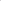 Dopuszcza się negocjacje telefoniczne. W takim przypadku należy podać numer telefonu i dane osoby, która będzie w imieniu Oferenta prowadziła negocjacje. Zmawiający ustala minimalną wartość kwoty postępowania w ramach ewentualnych negocjacji na 100,00 zł brutto.Warunki i kryteria udziału w postępowaniu W postępowaniu mogą brać udział Wykonawcy, którzy spełniają warunki dotyczące:posiadania uprawnień do wykonywania określonej działalności (działalność wpisana jest 
do Centralnej Ewidencji i Informacji o Działalności Gospodarczej lub do Krajowego Rejestru Sądowego),posiadania wiedzy i doświadczenia niezbędnego do wykonania usługi,dysponowania odpowiednim potencjałem technicznym oraz osobami zdolnymi 
do wykonania zamówienia,znajdują się w sytuacji ekonomicznej i finansowej zapewniającej wykonanie zamówienia.Wykonawca nie może podlegać wykluczeniu z postępowania na podstawie art. 7 ust. 1 i art. 9 ustawy z dnia 13 kwietnia 2022 r. o szczególnych rozwiązaniach w zakresie przeciwdziałania wspieraniu agresji na Ukrainę oraz służących ochronie bezpieczeństwa narodowego (Dz.U. z 2022 r. poz. 835).W celu uniknięcia konfliktu interesów Zamawiający nie może udzielać zamówienia podmiotom powiązanym z nim osobowo lub kapitałowo. Przez powiązania kapitałowe lub osobowe rozumie się wzajemne powiązania między Zamawiającym lub osobami upoważnionymi do zaciągania zobowiązań w imieniu Zamawiającego lub osobami wykonującymi w imieniu Zamawiającego czynności związanych z przygotowaniem 
i przeprowadzeniem procedury wyboru wykonawcy, a Wykonawcą polegających 
w szczególności na:uczestniczeniu w spółce jako wspólnik spółki cywilnej lub spółki osobowej,posiadaniu co najmniej 10% udziałów lub akcji, o ile niższy próg nie wynika 
z przepisów prawa,pełnieniu funkcji członka organu nadzorczego lub zarządzającego, prokurenta, pełnomocnika,pozostawaniu w takim stosunku prawnym lub faktycznym, który może budzić uzasadnione wątpliwości, co do bezstronności w wyborze wykonawcy, 
w szczególności pozostawanie w związku małżeńskim, w stosunku pokrewieństwa lub powinowactwa w linii prostej, pokrewieństwa lub powinowactwa w linii bocznej do drugiego stopnia lub w stosunku przysposobienia, opieki lub kurateli.Zamawiający posiada Plan zaopatrzenia w ciepło, energię elektryczną, paliwa gazowe dla gminy Ostrowiec Świętokrzyski, stanowiący podstawę opracowania, który dostępny jest 
w Wydziale Inwestycji Urzędu Miasta Ostrowca Świętokrzyskiego. Wykonawca w celu pozyskania informacji i dokumentacji niezbędnych do niniejszego opracowania zobowiązany jest do bezpośredniego kontaktu z pracownikiem Wydziału Inwestycji.Opracowanie należy wykonać w ilości 5 egzemplarzy wersji papierowej oraz 2 egzemplarzy 
w wersji elektronicznej na płycie CD, DVD lub pendrive.Sposób oceny oferty:Przy dokonywaniu wyboru oferty najkorzystniejszej, Zamawiający będzie się kierował następującymi kryteriami:Cena:Maksymalna liczba punktów do uzyskania przez Wykonawcę w tym kryterium wynosi 100. Wagę kryterium obliczać należy ze wzoru:C = (C min / C oferty) x 100, gdzie:C – wartość punktowa badanej oferty w kryterium cena, C min – najmniejsza cena ze złożonych ofert, C oferty – cena badanej oferty. Zamawiający zastrzega sobie prawo na każdym etapie zamówienia, lecz nie później niż po wyborze najkorzystniejszej oferty na unieważnienie postępowania bez podania przyczyn. Wykonawca składający ofertę nie będzie żądał w takim przypadku zwrotu kosztów za przygotowanie i złożenie oferty.Zamawiający uzna i wybierze według kryterium oceny, jako najkorzystniejszą, ofertę
z najwyższą liczbą punktów.Zamawiający może wezwać Wykonawcę do uzupełnienia brakujących dokumentów lub poprawienia dokumentów zawierających błędy.Zamawiający odrzuci ofertę w następujących przypadkach:oferta zawiera istotne błędy w wyliczeniu ceny,treść oferty nie odpowiada treści zapytania ofertowego,oferta złożona przez oferenta nie spełnia wymogów określonych w zapytaniu ofertowym,oferta nie została uzupełniona/poprawiona przez Oferenta we wskazanym przez Zamawiającego terminie,oferta została złożona po wyznaczonym terminie, tj. 4.06.2024 r. po godz. 10.00,oferta została złożona przez Oferenta podlegającego wykluczeniu, w związku 
z istnieniem powiązań osobowych i/lub kapitałowych,oferta cenowa przekroczy kwotę 130.000,00 zł netto,oferent nie złożył oświadczenia o niepodleganiu wykluczeniu z postępowania 
o udzielenie zamówienia publicznego na podstawie art. 7 ust. 1 i art. 9 ustawy z dnia 13 kwietnia 2022 r. o szczególnych rozwiązaniach w zakresie przeciwdziałania wspieraniu agresji na Ukrainę oraz służących ochronie bezpieczeństwa narodowego, Z tego tytułu Wykonawcom nie przysługują żadne roszczenia przeciwko Zamawiającemu.Zamawiający zastrzega sobie możliwość negocjacji ceny z Wykonawcą, który zaoferuje cenę najniższą, a która przewyższać będzie możliwości finansowe Zamawiającego.Zamawiający unieważni postępowanie, jeżeli:nie złożono żadnej oferty niepodlegającej odrzuceniu,cena najkorzystniejszej oferty lub oferta z najniższą ceną przewyższa kwotę, którą Zamawiający zamierza przeznaczyć na sfinansowanie zamówienia, chyba że Zamawiający może zwiększyć tę kwotę do ceny najkorzystniejszej oferty lub dokonana została negocjacja ceny,wystąpiła istotna zmiana okoliczności, na skutek której prowadzenie postępowania lub wykonanie zamówienia nie leży w interesie Zamawiającego.Zamawiający zastrzega sobie prawo na każdym etapie zamówienia, lecz nie później niż przed wyborem najkorzystniejszej oferty na unieważnienie postępowania bez podania przyczyn. Wykonawca składający ofertę nie będzie żądał w takim przypadku zwrotu kosztów za przygotowanie i złożenie oferty.Zamawiający udzieli zamówienia Wykonawcy, którego oferta odpowiada wszystkim wymaganiom przedstawionym w zaproszeniu do składania ofert i została oceniona jako najkorzystniejsza cenowo.                                                                                                    Inne informacje, w tym najważniejsze postanowienia umowy:Termin realizacji zamówienia: do dnia 15.11.2024 r.Rozliczenie zamówienia nastąpi na podstawie jednej faktury wystawionej po podpisaniu protokołu odbioru zadania.Zapłata wynagrodzenia nastąpi na rachunek Wykonawcy w terminie 14 dni kalendarzowych od dnia dostarczenia do Zamawiającego prawidłowo wystawionej faktury.Wykonawca zobowiązuje się zawrzeć z Zamawiającym umowę powierzenia przetwarzania danych osobowych w przypadku, gdy w wyniku realizacji niniejszej umowy zajdzie potrzeba przetwarzania przez Wykonawcę danych osobowych, których administratorem jest Zamawiający.  Wynagrodzenie zawierać będzie wszystkie koszty wykonania przedmiotu Umowy. Wykonawcy nie przysługuje prawo do żądania od Zmawiającego zwrotu jakichkolwiek dodatkowych kosztów i wydatków poniesionych przez Wykonawcę w celach związanych z realizacją umowy.Szczegółowe informacje można uzyskać w Wydziale Inwestycji – osoba do kontaktu Pan Michał Witkowski telefon 41 267 21 85 lub drogą elektroniczną: witkowski.michal@um.ostrowiec.plNaczelnik Wydziału Inwestycji     Krzysztof Kowalski W załączeniu:Załącznik nr 1 - Formularz ofertowyZałącznik nr 2 - Wykaz osób skierowanych przez Wykonawcę do realizacji zamówienia publicznegoZałącznik nr 3 - Wykaz wykonawców robót spełniających warunek udziału w postępowaniuZałącznik nr 4 - Projektowane postanowienia umowyKryteriaZnaczenieCena (C)100%(C min / C oferty) x 100Maksymalna Σ100%